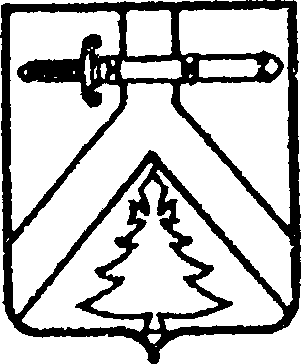 РОССИЙСКАЯ ФЕДЕРАЦИЯКОЧЕРГИНСКИЙ СЕЛЬСКИЙ СОВЕТ ДЕПУТАТОВКУРАГИНСКОГО РАЙОНА КРАСНОЯРСКОГО КРАЯ                                                 РЕШЕНИЕ                      22.12.2014                                    с. Кочергино                                       № 58-146-рВ соответствии с пунктом 4 статьи 15 Федерального закона от 06.10.2003 № 131-ФЗ «Об общих принципах организации местного самоуправления в Российской федерации», в целях сохранения на территории муниципального района единой государственной политики в области полномочий по осуществлению муниципального земельного контроля, Кочергинский сельский Совет депутатов РЕШИЛ:1. Передать выполнение функций по осуществлению полномочий в области земельного контроля из муниципального образования Кочергинский сельсовет муниципальному образованию Курагинский район.2. Контроль за исполнением данного решения оставляю за собой.3. Решение вступает в силу  в день, следующий за днем его официального опубликования в газете «Кочергинский вестник».Председатель  сельского Совета депутатов                                    В.В. ГринфельдИ.о. главы сельсовета                                                                         Н.В.Дёмина                                                                             О передаче полномочий по осуществлениюмуниципального земельного контроля